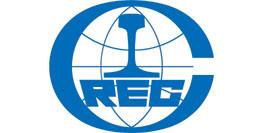 中铁广州工程局集团市政环保公司(西安)秋季校园招聘简章中铁广州工程局集团市政环保工程有限公司，是世界双500强企业——中国中铁股份有限公司旗下的三级子公司，是中铁广州工程局集团2014年3月为贯彻落实“区域化经营，专业化发展”战略成立的西北区域的骨干性公司。公司历经三次资源整合，2017年1月，正式在陕西省西咸新区注册，2018年10月，成为第一家在西咸新区五大新城之一沣西新城入驻的中央企业。公司历经五年的风雨与成长，实现了从分公司转型升级为子公司的华美蜕变。公司在建项目分布陕西、山西、河南、山东、甘肃、江苏等省市。目前公司已基本形成了以经营开发部为主体、五个办事处、五个片区、五个专业的经营开发网络格局。五个办事处即太原、郑州、北京、银川、济南办事处，五个片区即沣西、秦汉、西安、山西、山东五个片区；五个专业即市政、公路、城市轨道、高速铁路和房建。现因工作需要，现面向各大高校招聘所需专业应届毕业生若干名。公告如下：一、招聘专业：土木类：土木工程（含铁道工程）、道路桥梁与渡河工程、工业与民用建筑、城市地下空间工程、城市轨道交通、给排水科学与工程水利类：水利水电工程建筑学类：建筑学、工业与民用建筑、建筑设备与环境工程管理科学与工程类：工程管理、工程造价测绘工程类：测绘工程地质类：岩土工程力学类：工程力学机械类：机械设计制造及自动化、机械电子工程电气类：电气工程及自动化物流管理与工程类：物流工程工商管理类：会计学、财务管理、审计学文学及管理类：汉语言文学、法律、新闻二、招聘要求：1.全日制普通高等二本及以上院校，并列入国家招生计划的2020届本科及以上学历的毕业生；2.在校学业成绩较好，能够顺利毕业并取得相关证书；3.身心健康，无既往病史，无不良行为记录；4. 道德品质优秀、行为习惯良好，服从组织安排、调配；5.中共党员、学生干部、特长生可优先。三、福利待遇1.薪酬构成 基本工资+绩效工资+超额利润奖励。另分配至陕西省外工作工资上浮10%。2.六险二金 养老保险+失业保险+工伤保险+医疗保险+大病保险+生育保险+住房公积金+企业年金。3.休息休假 法定公休+婚假+计划生育假（产假、护理假、哺乳假）+探亲假+轮休+带薪年休假。4.福利多多 注册证书考试补贴+高温补贴+取暖补贴+差旅补贴+健康体检+生日问候+集体活动+各类体育比赛。四、工作地点陕西、山西、河南、山东、甘肃、江苏及公司其它项目所属地。五、联系方式陕西省西咸新区沣西新城中铁港沣国际大厦22楼中铁广州局市政环保公司人力资源部   029-88682100联系人：李先生   石先生    谢女士有意向的同学请将简历投递至邮箱：ztgzjszhbgs@163.com投递电子简历标题格式为“学校+专业+姓名”。说明：筛选完符合条件的简历之后，公司人力资源部将电话通知面试地点，进行集中面试。